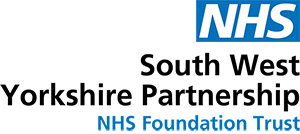 IF SEVERE WEATHER PLEASE CHECK FACEBOOK PAGE FOR UPDATES OR CONTACT US AT BARNSLEYSAIS@SWYT.NHS.UK OR TELEPHONE 01226 438829Flu Vaccinations Clinic 2023Barnsley School Age Immunisation Servicebarnsleysais@swyt.nhs.uk01226 438828/29Flu Vaccinations Clinic 2023Barnsley School Age Immunisation Servicebarnsleysais@swyt.nhs.uk01226 438828/29Flu Vaccinations Clinic 2023Barnsley School Age Immunisation Servicebarnsleysais@swyt.nhs.uk01226 438828/29DateVenueTimeSaturday 30th SeptemberBarnsley Markets Glass RoomsUpstairs near the entrance to Market Kitchens9.30am – 2pmWednesday 11th October Penistone Family CentreChurch Street, Penistone, S36 6AR3pm – 5pmSaturday 14th OctoberThe Burston Suite, Kendray Hospital, Doncaster Road, Barnsley, S70 3RD 9.30am – 2pm  Tuesday 17th OctoberThe Cudworth Centre S72 8SU3pm – 5pmFriday 20th OctoberThe Thurnscoe CentreS63 0LU3pm – 4.30pmMonday 23rd OctoberBy Appointment OnlyTesco Wombwell laneBarnsley S70 3NSThe Community Room4pm – 7pmThursday 26th OctoberNew Street Clinic S70 1LP3pm – 5pmWednesday 8th NovemberPenistone Family CentreChurch Street, Penistone, S36 6AR3pm – 5pmSaturday 11th November The Burston Suite, Kendray Hospital, Doncaster Road, Barnsley, S70 3RD9.30am – 2pmTuesday 14th November The Cudworth Centre S72 8SU3pm – 5pmSaturday 18th NovemberBarnsley Markets Glass RoomsUpstairs near the entrance to Market Kitchens 9.30am – 2pmMonday 20th NovemberBy Appointment OnlyTesco Wombwell laneBarnsley S70 3NSThe Community Room3pm – 7pmFriday 24th NovemberThe Thurnscoe CentreS63 0LU3pm – 4.30pmThursday 30th NovemberNew Street Clinic S70 1LP3pm – 5pmMonday 4th DecemberBy Appointment OnlyTesco Wombwell laneBarnsley S70 3NSThe Community Room3pm – 7pmWednesday 6th DecemberPenistone Family CentreChurch Street, Penistone, S36 6AR3pm - 5pmSaturday 9th DecemberThe Burston Suite, Kendray Hospital, Doncaster Road, Barnsley, S70 3RD9.30am – 2pmThursday 14th DecemberNew Street Clinic S70 1LP3pm – 5pmFriday 15th DecemberThe Thurnscoe CentreS63 0LU3pm – 4.30pmSaturday 16th December Barnsley Markets Glass RoomsUpstairs near the entrance to Market Kitchens9.30am – 2pmTuesday 19th DecemberThe Cudworth Centre S72 8SU3pm – 5pmFriday 5th JanuaryBarnsley Markets Glass RoomsUpstairs near the entrance to Market Kitchens9.30am – 2pmWednesday 10th JanuaryPenistone Family CentreChurch Street, Penistone, S36 6AR3pm - 5pmSaturday 13th JanuaryThe Burston Suite, Kendray Hospital, Doncaster Road, Barnsley, S70 3RD9.30am – 2pmTuesday 16th JanuaryThe Cudworth Centre S72 8SU3pm – 5pmMonday 22nd JanuaryBy appointment OnlyTesco Wombwell laneBarnsley S70 3NSThe Community Room3pm – 7pmThursday 25th JanuaryNew Street Clinic S70 1LP3pm – 5pmFriday 26th JanuaryThe Thurnscoe CentreS63 0LU3pm – 4.30pm